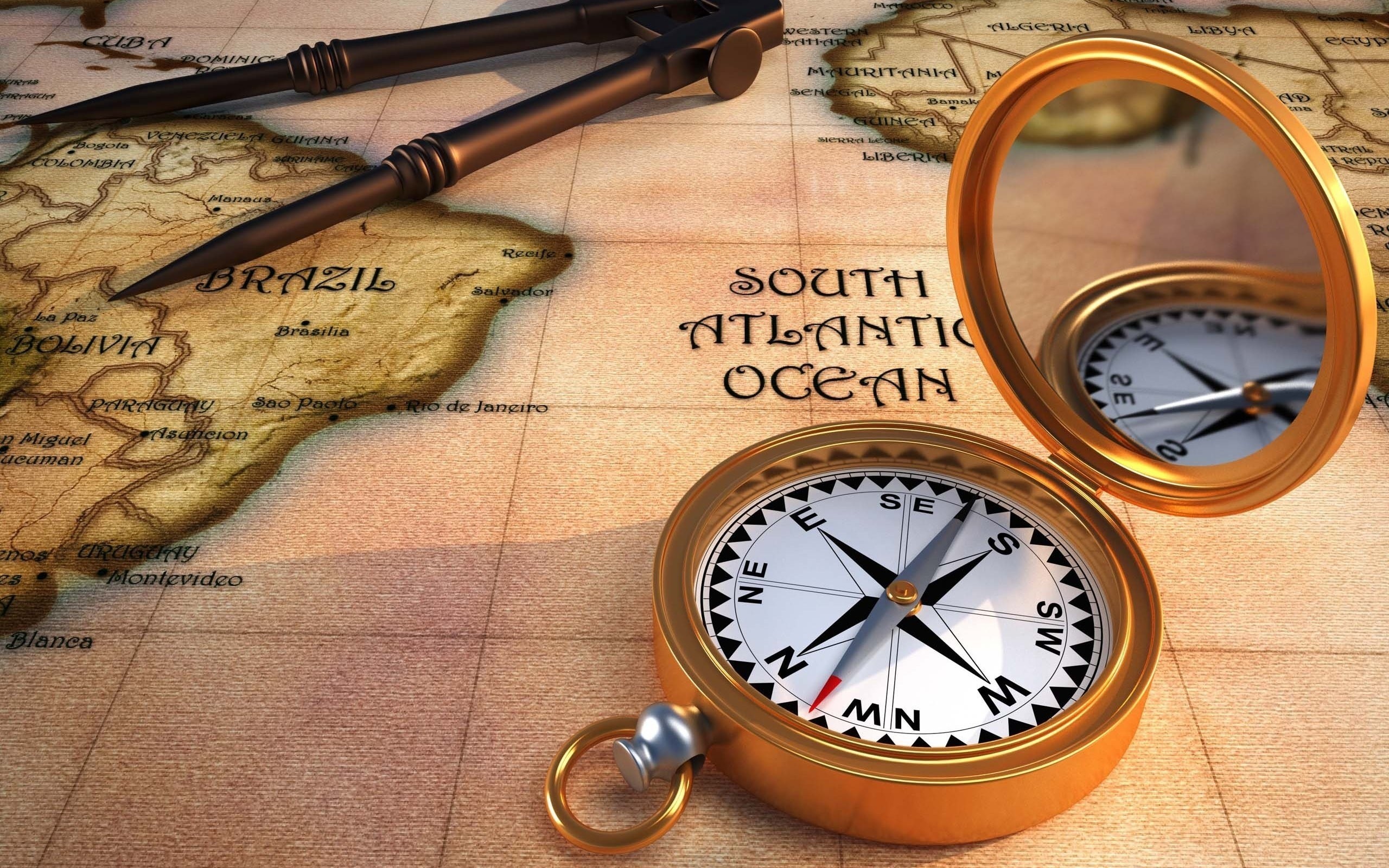 Интерактивные элементы, такие как выстукивание нужных фраз азбукой Морзе, ориентирование с помощью карты и компаса и многое другое, делают нашу экскурсию интересной и взрослым и детям.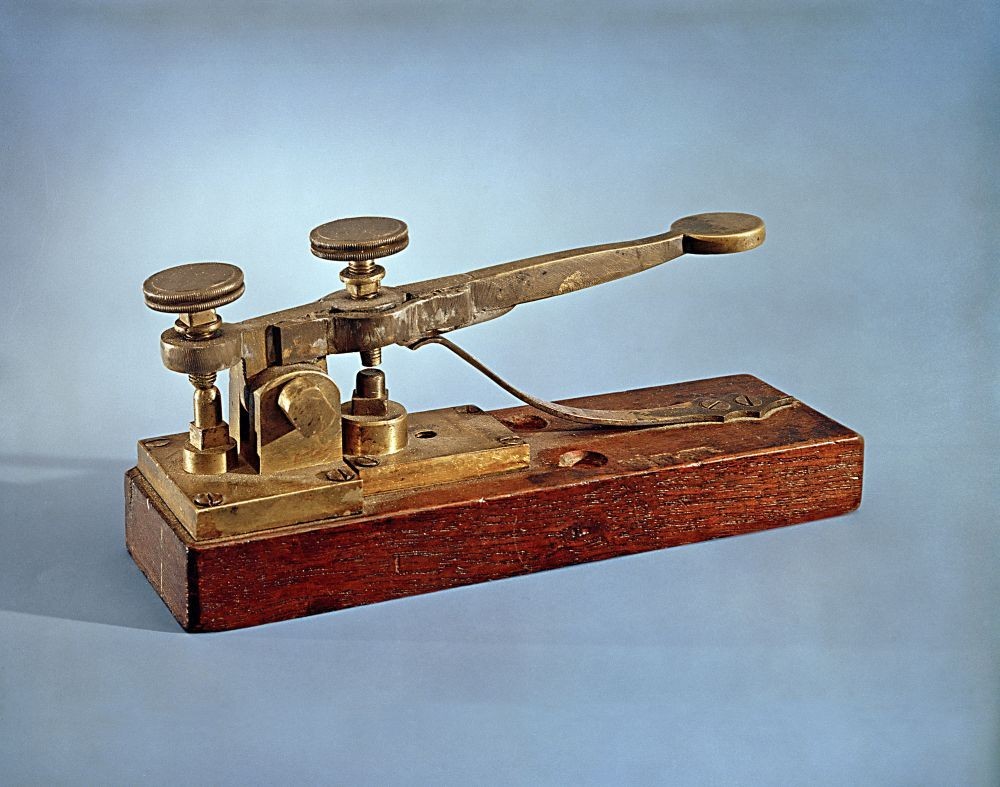 Тот самый длинный день в году С его безоблачной погодойНам выдал общую бедуНа всех, на все четыре года. Она такой вдавила след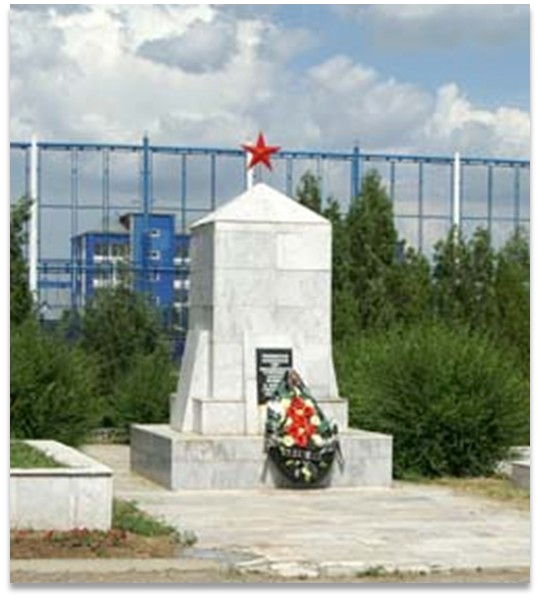 И стольких наземь положила, Что двадцать лет и тридцать лет Живым не верится, что живы.И к мертвым выправив билет, Всё едет кто-нибудь из близких И время добавляет в списки Еще кого-то, кого-то нет...(К. Симонов)Авторы проекта:Наклескин Денис, Ракша РоманУчитель: Тарасов А.И.МОУ Гимназия №12 Краснооктябрьского района Волгограда.